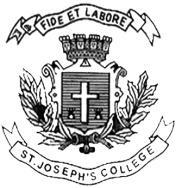 ST. JOSEPH’S COLLEGE (AUTONOMOUS), BENGALURU -27B.A. (HISTORY) – V SEMESTERSEMESTER EXAMINATION: OCTOBER 2022(Examination conducted in December 2022)HS 5218 : HISTORY OF EUROPE 1453-1919 time : 2 ½ hrs.							                         Max. Marks : 70This question paper has 2 printed pages and 4 partsSECTION -  A 	Answer any 2 of the following    				        	 	(2 x 15 = 30) 1.	Sketch the causes and results of Reformation?2.	Narrate the causes and results of the French Revolution?3.	Discuss the different stages of Italian Unification?					SECTION -  B  	                	           (6 + 6 = 12) 4.	Mark on the outline map provided the following places and write their 		historical importance. 	1.  Rome        2. Waterloo         3. London      4. Moscow        5. Berlin       6. Paris SECTION -  CAnswer any 4 of the following    					   	(4 x 5 = 20)5.	Important geographical discoveries.6.	Renaissance contributions to Science. 7.	Causes for First world war.8.	Socialism.9.	Blood and Iron Policy of Otto Von Bismarck. 10.	Karl Marx.………………………… PTOSECTION -  D 	Answer any 4 of the following questions 		            			   (4 x 2 = 08)11.	Two important inventions in textile industry?12.	Name the two Polo’s who visited China?13.	Mention two paintings of Leonardo Da Vinci?14.	Joseph Garibaldi.15.	Name any two intellectuals who inspired the French revolution?16.	Mensheviks and Bolsheviks.*******************